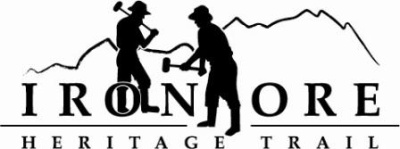 102 W. Washington Suite 232
Marquette, MI 49855
906-235-2923
ironoreheritage@gmail.comIRON ORE HERITAGE RECREATION AUTHORITY
 BOARD MEETING WEDNESDAY, JULY 26, 2023, 4:30 PM ISHPEMING SENIOR CENTERDRAFT AGENDA
ROLL CALL PUBLIC COMMENT (Agenda Items – Limit to three minutes) APPROVAL OF CONSENT AGENDA	June MinutesJune Financials July Bills to be Paid
APPROVAL OF AGENDA 
EVENT PERMIT – STRUT YOUR MUTT, SEPTEMER 30, 2023
OLD BUSINESSProjectsNegaunee Boardwalk Lakenenland Property Acquisition,176 acres Maintenance List 2023Republic Township Millage VoteTrail Sustainability CommitteeHiring UpdateNegaunee Board SeatNEW BUSINESSCarp River Kiln2023 Budget Amendment OneBob Hendrickson Addition to Bank Account
ADMINISTRATOR REPORTBOARD COMMENTPUBLIC COMMENTADJOURNMENT  




NEXT MEETING DATE:  Wednesday, August 23, 2023, 4:30 pm Ishpeming Senior Center and Zoom